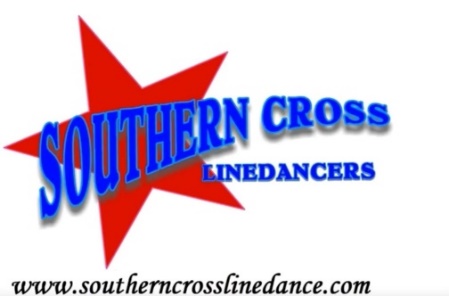 Knockin’ Boots	Count: 64		Wall: 4		Level: Easy IntermediateChoreographer: Mark Simpkin - October 2019Music: Knockin’ Boots by Luke Bryan. (Single) 3.19mins, BPM 132Intro: After 32 counts. Weight on L.
S1:[1 – 8] KICK R , KICK R , BALL STEP, RECOVER R, 1/2 L, 1/2 L, 1/4 L SIDE, HOLD,
1, 2, &, 3, 4,	Kick R forward slightly across L twice, Step R beside L, Rock L forward, Recover R,  5, 6, 7, 8,	Turn 1/2 L stepping L forward, Turn 1/2 L stepping L back, Step Turn 1/4 L stepping L to L side, Hold, (9:00), 
 	
S2:[9 – 16] TOG, BALL STEP FWD, RECOVER, TURN 1/4 L SIDE SHUFFLE, CROSS, SIDE, HOLD, BALL CROSS, 
&, 1,  2, 3, &, 4,	Step R beside L, Ball change stepping L forward, Recover, Turn 1/4 L side shuffle LRL, (6:00),5, 6, &, 7, 8,          Cross R over L, Step L to L side, Hold, Step R beside L, Cross L over R, S3:[17 – 24] R SIDE, L BEHIND, STEP R TO R SIDE, STEP L TO L SIDE, STEP R BEHIND L, TURN 1/4 R STEPPING L BACK, STEP R BESIDE L, STEP L FWD,                               
1, 2, 3, 4, 	Step R to R side, Step L behind R, back, Step R to R side, Step L to L side, (single count sailor step),  5, 6, 7, 8, 	Step R behind L, Turn 1/4 R stepping L back, Step R beside L, (1/4 sailor step), Step L forward, (9:00), 
S4:[25 – 32] PIVOT 1/2  R, HOLD, 1/2 TURN R STEPPING L BACK, HOLD, R BACK, CROSS, BACK, STEP L TO L SIDE,  1, 2, 3, 4, 	Pivot 1/2 R, Hold, Turn 1/2 R stepping L back, Hold, 5, &, 6, 7, 8,	Step R back, Cross L over R, Step R back, Step L to L side, 
S5:[33 – 40] R DOROTHY , L DOROTHY, L FWD, 1/4 L, CROSS, HOLD, 1, 2, &,	Step R forward, Lock L behind R, Step R forward (Dorothy lock), 3, 4, &,  		Step L forward, Lock R behind L, Step L forward, (Dorothy lock),5, 6, &, 7, 8, 	Step R forward, 1/4 L pivot, Cross R over L, Hold, (6:00), S6:[40 – 48] STEP L TO L SIDE, STEP R BEIND L, STEP L TO L SIDE, STEP R TO R SIDE, STEP L BEHIND R, STEP R TO R SIDE, L KICK BALL CHANGE, 1, 2, 3, 4, 	Step L to L side, Step R behind L, Step L to L side, Step R to R side, 5, 6, 7, &, 8,	Step L behind R, Step R to R side, L kick ball change, 
 S7:[49 – 56] L ROCKING CHAIR, CROSS JAZZ BOX, 
1, 2, 3, 4,	Step L forward, Recover, Step L back, Recover, 5, 6, 7, 8, 	Cross L Over R, Step R back, Step L to L side, Cross step R over L,  S8: [57 – 64] STEP L TO L SIDE, HOLD, 1/2 R HINGE, HOLD, 1/4, L, 1/2 L, 1/2 TURNING SHUFFLE LRL
1, 2, 3, 4, 	Step L to L side, Hold, 1/2 R hinge stepping R to R side, Hold, 5, 6, 		Turn 1/4 L stepping L forward, Turn 1/2 L stepping R back, 7, &, 8,		Turn 1/4 L stepping L to L side, Step R beside L, Turn 1/4  L stepping L forward, (1/2 shuffle LRL, (9:00),


Contact: Mark  61 418 440 402     msimpkin@bigpond.net.au   www.southerncrosslinedance.com